«___»________________ 20___ г.ЯЗЫК ПРОГРАММИРОВАНИЯ ПАСКАЛЬ. ВЕТВЛЕНИЕ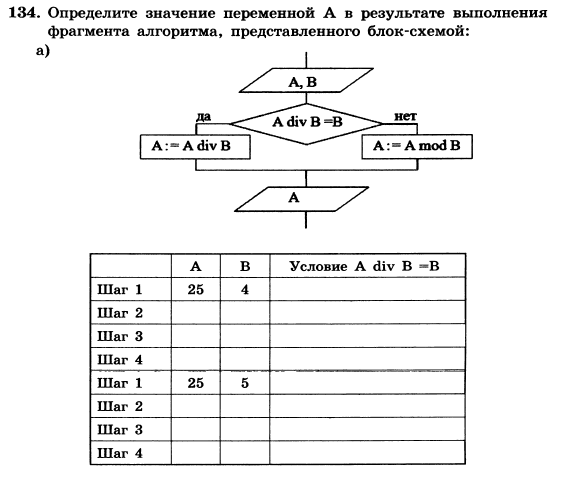 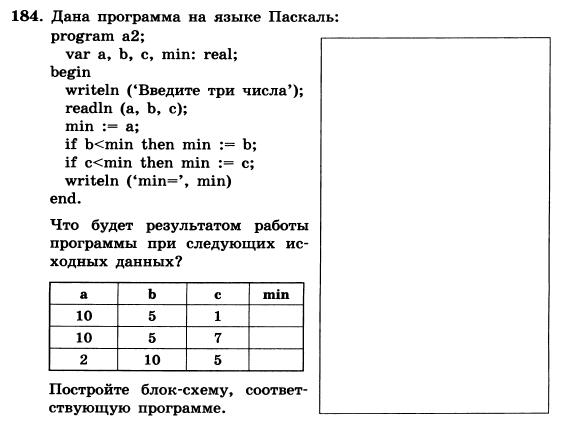 ДОМАШНЯЯ РАБОТА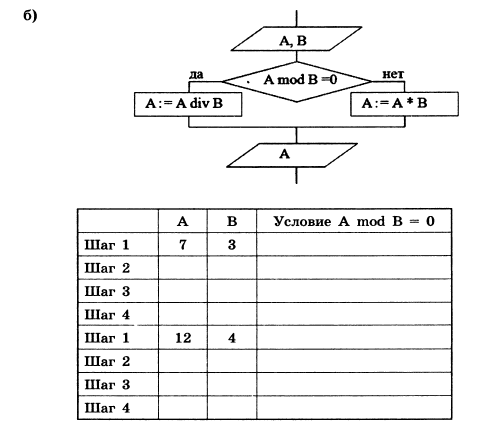 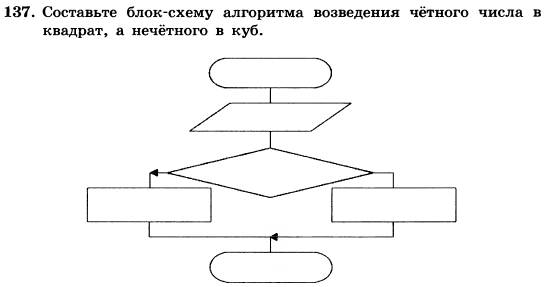 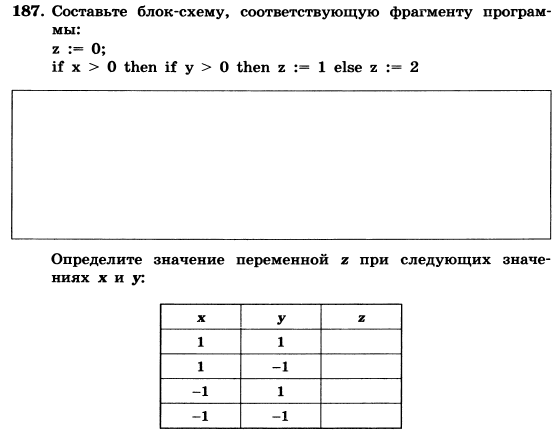 